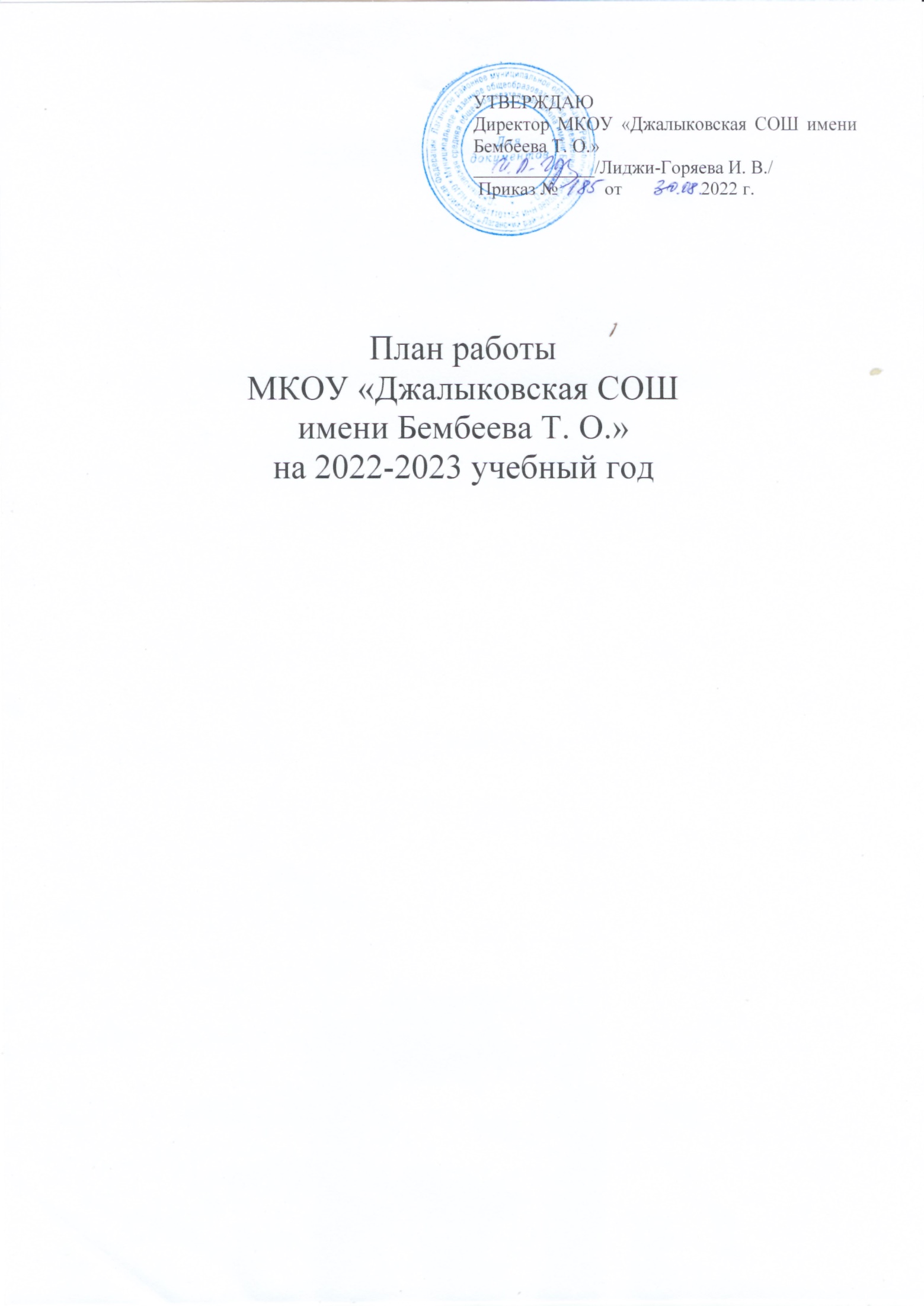 СТРУКТУРА ПЛАНААнализ работы школы за 2021-2022 учебный год.План работы школы на 2022-2023 учебный годЗадачи педагогического коллектива на 2022-2023 учебный год.Мероприятия по реализации задач на 2022-2023 учебный год.Календарно-тематическое планирование учебно-воспитательных мероприятий.Раздел 1: Выполнение закона о всеобучеРаздел 2: Расстановка педагогических кадров и распределение обязанностей между педагогами. Раздел 3: Учебно-методическая работа и повышение квалификации педагогов.Раздел 4: План преемственности между детским садом и школой.Раздел 5: Научно-исследовательская работа.Раздел 6: Организационные мероприятия.Раздел 7: Организация контроля за УВП.Раздел 8: Воспитательная работа.Раздел 9: Работа с родителями и общественностью.Раздел 10: Укрепление учебно-материальной базы и организационно-хозяйственная работаАнализ работы МКОУ «Джалыковская СОШ имени Бембеева Т. О.»  в 2021-2022 учебном годуРабота коллектива МКОУ «Джалыковская СОШ имени Бембеева Т. О.»  в 2021-2022 учебном году  была направлена на решение следующих задач:Работа над методической темой «Повышение качества образовательных услуг путём применения информационных технологий».Достижение высокого и качественного уровня знаний учащихся.Продолжение  организации предпрофильной подготовки учащихся  9 класса.Реализация экспериментальной площадки «Интерактивные технологии в образовательном процессе».Внедрение в учебно-воспитательную работу педагогического мониторинга и новых педагогических технологий.Работа с одаренными детьми, совершенствование форм и методов научно-исследовательской деятельности учащихся.Совершенствование системы работы школы, направленной на сохранение и укрепление здоровья учащихся, привитие навыков здорового образа жизни.В работе с учащимися школа руководствовалась Законами РФ и РТ «Об образовании», Типовым положением об общеобразовательном учреждении и Уставом школы, были пересмотрены и  утверждены нормативно-правовые акты школы.Учебные планы для 2021- 2022 учебного года были составлены на основе:Учебный план МКОУ «Джалыковская СОШ имени Бембеева Т. О.» 2021-2022 учебного года был составлен на основе Федерального Базисного учебного плана и примерных учебных планов, реализующих программы общего образования, федеральных государственных общеобразовательных стандартов, утвержденного Приказом МОиН РФ № 427 от 19.10.2009 г.В 2021-2022 учебном году деятельность администрации и педагогического коллектива школы была направлена на повышение эффективности и результативности образовательного процесса, развитие учащихся. Приоритетом образования является формирование общеучебных умений и навыков, уровень освоения которых в значительной мере определяет успешность всего последующего обучения.           В современной школе методическая работа направлена на совершенствование педагогического мастерства учительских кадров, включение в педагогический поиск, применение информационно-коммуникационных технологий в образовательной процесс.	В 2021-2022 учебном году школа продолжала работу по проблеме «Здоровьесберегающие технологии в начальной школе».        Основные задачи, которые были поставлены перед коллективом в 2021 - 2022 учебном году:Вести целенаправленную систематическую деятельность по освоению и внедрению современных образовательных технологий. Продолжить работу по гармоничному развитию личности ребенка через учебно-воспитательный процесс.Вести систематическую работу по освоению и применению методов, принципов здоровьесберегающих технологий, повышать эффективность и усиливать активно-деятельностные организации учебного процесса.Оказывать педагогическую поддержку учащимся с разным уровнем обученности.Изучать педагогические потребности учителей посредством диагностики и мониторинга образовательного процесса в школе.Изучать и внедрять достижения творчески работающих педагогов в практику работы других учителей.При планировании содержания методической работы педагоги старались отобрать наиболее эффективные формы работы:Методическое объединениеСеминары-практикумыИндивидуальные консультацииРабота творческих группОткрытые урокиПредметные неделиАттестация учителейРабота учителей была направлена на решение поставленных задач. Учебная деятельность представляла собой широкий спектр нововведений, применение новых информационных технологий. В каждом классе установлена компьютерная техника, которая успешно применяется в учебно – воспитательном процессе.Уровень сформированности процесса обучения контролировался при помощи контрольных срезов по основным предметам: входные, полугодовые, годовые и промежуточной аттестацией обучающихся.По итогам промежуточной аттестации успеваемость обучающихся 1-11 классов – 100%, качество знаний по математике – 66,7%, по русскому языку – 66,7%. Овладели стандартом образования и переведены в следующий класс все обучающиеся.По традиции в течение учебного года прошли предметные недели. Учителя-предметники МОЛ НСО, ЕМЦ и ГЦ провели открытые уроки и внеклассные мероприятия. По организации и проведению школьного тура предметных олимпиад хочется отметить работу учителей Черновой Л. М., Манджиевой С. Н., Манджиевой Н. Н. Из года в год наша школа принимает участие в международных играх-конкурсах по математике «Кенгуру» и по языкознанию «Русский медвежонок». С каждым годом растет число участников этих интеллектуальных игр. Была проделана определенная работа администрации и педагогов по внедрению в практику работы элементов здоровьесберегающих технологий: доброжелательность, создание атмосферы успешности, забота школы не только о знаниях по предмету, но и о психологическом состоянии ученика, творческий подход к проведению уроков.В результате серьезной и напряженной работы по совершенствованию методов обучения и воспитания 33 учащихся школы закончили учебный год со 100% успеваемостью по школе, а качество знаний составило – 58,9%.Педагоги постоянно работают над задачей формирования творчески работающего коллектива учителей-единомышленников. Учителя-предметники прошли курсы повышения квалификации:- «Реализация требований обновленных ФГОС НОО, ФГОС ООО в работе учителей технологии для 1 классов и 5 классов» с 21 по 25 марта 2021 г. в дистанционном формате, с 30 по 31 марта 2022 г. очно. (учитель технологии Башнанова Л. С. ), - «Реализация требований обновленных ФГОС ООО в работе учителя» с 14 по 23 марта 2022 г. в дистанционном формате. (учитель русского языка и литературы Очир-Горяева О. В.), - «Центр «Точка роста» с 12 мая по 6 июня 2022 года в объеме 36 часов (учитель физики Егорова Г. Н.) на платформе Академии Минпросвещения России, - «Реализация требований обновленных ФГОС ООО в работе учителя начальных классов» с 11 мая по 20 мая 2022 г. в дистанционном формате (учителя начальных классов Наранова С. И., Лиджи-Горяева И. В., Эрдни-Горяева Л. С.),- «Реализация требований обновленных ФГОС ООО в работе учителя» с 11 мая по 20 мая 2022 г. в дистанционном формате (учитель английского языка Басангова Г. М.),- «Внутренняя система оценки качества образования: развитие в соответствии с обновленными ФГОС» 30.05-04.07.2022 г. (заместитель директора по УВР Наранова С. И.).Каждый учитель ведет методическую работу по самообразованию, по которой у каждого заведена папка «Портфолио» с накопительными материалами. С отчетом по своей теме самообразования учителя выступали на методическом объединении учителей НСО, ЕМЦ, ГЦ.Работа учителей с учащимися не ограничилась только классно-урочной системой работы. Учащиеся начальной школы активно вовлекались во все внеклассные мероприятия школы: спортивные соревнования, различные конкурсы и выставки, дни здоровья, что способствовало развитию:познавательных интересов и способностей учащихся;творческих способностей;положительного отношения к школе;сохранению здоровья участников педагогического процесса.В течение всего учебного года проводилась активная работа по привлечению родителей к созданию единой образовательной среды. Это регулярные родительские собрания и индивидуальные консультации, родительские лектории, привлечение родителей к подготовке и проведению внеклассных мероприятий, к организации поездок и экскурсий.Рекомендации:Рекомендовать учителям активизировать работу с одаренными учащимися. Шире привлекать учащихся при проведении предметных недель.  Анализируя работу за прошедший год, следует отметить, что поставленные задачи перед методической службой выполнены.	В 2021-2022 учебном году в школе обучались 56 учащихся^ 			в 1-4 классах – 12 учащихся 			в 5-9 классах – 38 учащихся			в 10-11 классах – 6 учащихся			11 классов = 10 комплектов.	Учебно-воспитательная деятельность осуществили 16 педагогов, из которых высшее образование имели 15 человек, средне/специальное – 1. Высшую квалификационную категорию имеют 5 учителей, первую – 8, вторую – 1, без категории – 2.	Педагогический коллектив имеет следующий возрастной состав: 		моложе 25 – 1 человек, 		25-35 лет – 1 человек, 		35-55 лет – 14 человек	Школа работает в режиме пятидневной рабочей недели с продолжительностью уроков 40 минут.	Имеются кабинеты физики, химии, биологии, информатики, математики, русского языка и литературы, калмыцкого языка и литературы, английского языка, учебная мастерская, истории, спортзал, спортивная площадка, библиотека.	В этом учебном году при школе была построена хоккейная коробка.	Для получения аналитических данных об уровне обученности каждого ученика проводился контроль по форме:	а) промежуточной аттестации учащихся в виде тестирования.б) устного экзамена по выбору для учащихся 9 классов:в) классно-обобщающего контроля в 5, 10 классах.	Цель такого контроля: всесторонне изучить классный коллектив, уровень его работоспособности, степени организованности, проверка знаний учащихся.Одним из главных показателей нашей работы является контроль знаний учащихся. Государственная итоговая аттестация была проведена для учащихся 9 и 11 классов. Все 15 учащихся 9 класса решением педагогического Совета были допущены к итоговой аттестации, сдавали 2 обязательных экзамена и 2 экзамена по выбору.Учащиеся 9 класса прошли государственную итоговую аттестацию по русскому языку и математике и показали хорошие знания:По итогам аттестации 15 учеников получили аттестаты.                                                                Результативность итоговой аттестации учащихся 9 классаВ 11 классе 2 выпускника были допущены к государственной итоговой аттестации. Все экзамены были сданы в форме ЕГЭ, итоги ЕГЭ следующие:Результативность итоговой аттестации учащихся  11 класса Уже сегодня нужно начать подготовку к ЕГЭ 2023 года:Составить банк данных выпускников 11 класса, заблаговременно оформить паспорта.Ознакомить выпускников с Положением о государственной аттестации и Инструкцией о проведении ЕГЭ.Провести уже в I полугодии пробные экзамены в форме ЕГЭ и на основе их  результатов дать рекомендации учащимся и их родителям.С первых дней учебного года начать консультации по предметам ЕГЭ.В 2022-2023 учебном году была продолжена предпрофильная подготовка учащихся 9 класса. В ходе предпрофильной подготовки ученик получает информацию о возможных путях продолжения образования после завершения основной школы, получает возможность оценить свои силы и принять решение по выбору профиля обучения в 10 классе. По запросу учащихся были организованы следующие курсы по выбору:«Подготовка к ОГЭ по математике» «Подготовка к ОГЭ по русскому языку»«Многоликая биология»«Химия и медицина»Программы курсов по выбору были рассчитаны на учебный год.    	Деятельностью школьной методической службы руководит научно-методический совет, состоящий из 4 человек. На заседаниях совета рассматривались вопросы для реализации задач научно-методического обеспечения образовательного процесса для достижения оптимальных результатов текущей работы и перспективы развития содержания образования:рассмотрение и принятие учебного плана;программы элективных курсов, курсов по выбору;программ дополнительного образования;планов работ ШМО, детского научного общества;организация работы НОУ;осуществление диагностической деятельности;внедрение новых педагогических технологий;организация экспериментальной деятельности;повышение квалификации учителей;работа с молодыми учителями;изучение и распространение передового педагогического опыта педагогов.В школе функционировали 3 методических объединения: естественно-математическое, гуманитарное, национальной системы образования. Работа ШМО велась по плану и контролировалась завучем, итоги подводились на педсовете и совещаниях при завуче. В течение истекшего учебного года 3 учителя прошли аттестацию. В школе уделялось большое внимание распространению опыта работы. Проведены предметные недели ЕМЦ (04.04.-15.04.2022 г.), ГЦ (18.04-22.04.2022 г.). Важное место в научно-методической работе занимает работа с одаренными детьми. Учащиеся МКОУ «Джалыковская СОШ имени Бембеева Т. О.» проявили себя на муниципальных, республиканских и международных конкурсах, спортивных соревнованиях, художественной самодеятельности, научно-исследовательской работе. По итогам учебного года 6 учащихся окончили на «отлично», 27 учеников - на «хорошо», качество обучения составило 58,9%. Задачи на 2022-2023 учебный год: В новом учебном году необходимо продолжить инновационную деятельность, шире внедрять интерактивные технологии, работу временных творческих групп учителей. В начальных классах изучать и внедрять новые стандарты образования. В каждом учебном кабинете необходимо создать компьютерную базу и применять средства мультимедиа на уроках. В целях улучшения инновационной деятельности в школе предстоит создать рейтинговую систему оценки деятельности учителя и подробную карту инноваций. В прошлом учебном году проектно-исследовательская работа учащихся велась недостаточно. Для решения этой проблемы предстоит озадачить руководителей всех ШМО, вовлечь учителей по всем предметам в исследовательскую деятельность и подготовку к районной научно-практической конференции. Это поможет выявить одаренных детей и приобщить их к научной работе и приобретать навыки публичного выступления. II. План работы школы на 2022-2023 учебный годЗадачи педагогического коллектива1.1.  Работа над методической темой школы «Образовательная среда школы как условие и ресурс развития творческих способностей педагога и обучающегося в условиях постепенного перехода к обновленным ФГОС НОО и ООО»Все усилия педагогического коллектива направить на достижение высокого и качественного уровня знаний учащихся.Продолжить работу по организации предпрофильной подготовки.Внедрение в учебно-воспитательную работу педагогического мониторинга и новых педагогических технологий. Работа с одаренными и способными детьми, совершенствование форм и методов научно-исследовательской деятельности учащихся.Совершенствование системы работы школы, направленной на сохранение и укрепление здоровья учащихся, привитие навыков здорового образа жизни. Формирование всесторонне развитой личности, духовно-нравственных качеств у учащихсяМероприятия по реализации задач на 2022-2023 учебный годРабота с педагогическим коллективом.1.1. Провести следующие педсоветы: I. 1. Итоги работы школы в 2021–2022 учебном году. 2. План работы школы на 2022–2023 учебный год.3. Охрана прав детства в 2022-2023 учебном году.4. Ознакомление с новыми документами по  обновленным ФГОС НОО и ООО.  5. Согласование нормативных документов: учебный план, календарный график, УМК, рабочие программы, расписание занятий, режим работы и т.д.                                      29 августа 2022 г.      II. 1. Организация работы со слабоуспевающими учащимися.     2. Итоги проверки адаптационного периода 1,5,10 классов.     3. Состояние дел по профилактике правонарушений среди учащихся      4. Итоги первой четверти.Ноябрь 2022г.III. 1. Мониторинг и оценка деятельности учителя.2. Ознакомление с порядком введения новых ФГОС в начальных классах.3. Итоги проверки состояния преподавания в начальных классах. 4. Итоги воспитательных мероприятий за I полугодие 2022-2023 учебного года. Январь 2023 г.IV. 1. Связь профориентации, предпрофильного поиска учениками своего дальнейшего пути и профиля обучения.  2.  Итоги проверки состояния преподавания математики. 3.  О воспитательном компоненте обновленных ФГОС.      4. Активизация работы по профилактике правонарушений с целью недопущения правонарушений.											Март 2023 г.V.  1. Анализ работы с одаренными детьми. 2. Утверждение состава экзаменационных комиссий по проведению промежуточной и итоговой аттестации.3. Утверждение расписания экзаменов и консультаций.4. Утверждение экзаменов по выбору.5. Допуск учащихся 9 и 11 классов к государственной (итоговой) аттестации.Май 2023 г.VI. 1. Выпуск учащихся 9 и 11 классов. 2. Об итогах работы школы за 2022-2023 учебный год и задачи на 2023-2024 учебный год.											Июнь 2023 г.1.2. Утвердить руководителями методических объединений:1.3. Председателем методического совета школы утвердить Наранову С. И., заместителя директора по УВР.1.4.  Направить необходимое число учителей на учебу в КРИПКРО. 1.5.  Организовать подписку на газеты и журналы.1.6.  Провести предварительное комплектование учителями на будущий год.1.7.  Организованно провести аттестацию учителей.Учебно-методическая работаУчебно-методическая работа будет строиться с учетом следующих этапов учебно-познавательной деятельности:Прочное усвоение базового компонента обязательного государственного стандарта. Овладение основными мыслительными операциями и учебными навыками.Углубление мыслительной деятельности, проникновение в суть фактов и явлений, формирование самостоятельного решения нестандартных задач.Развитие творческих способностей и стремления к исследовательской работе в различных областях знаний, создание научного общества учащихся, участие школьников в подготовке и проведении предметных недель, встреч с интересными людьми, деятелями науки и культуры, проведение ученических чтений и научно-практических конференций.Общекультурное развитие личности.2.1. План учебно-методической работы на 2022-2023 учебный год утвердить (прилагается) 2.2. Провести предметные недели в следующие сроки:Октябрь: Родной язык, математикаНоябрь: История, обществознание, право, экономикаДекабрь: Русский язык и литератураЯнварь: 1. География	2. Английский языкФевраль: 1. Месячник патриотического воспитания.Март: 1. Технология2. ИнформатикаАпрель: 1. Физика2. Биология, химия 2.3. Учебные планы на 2022-2023 учебный год утвердить (пояснительные записки прилагаются)Организовать предпрофильное обучение:9 – предпрофильное обучение 10, 11– универсальный классУтвердить график внутришкольного контроля (прилагается)Деятельность педагогического коллектива по созданию системы воспитательной работы (прилагается)III.Календарно-тематическое планирование учебно-воспитательных мероприятийСентябрьОктябрьНоябрьДекабрьЯнварьФевральМартАпрельМайИюньМатематикаРусский языкВсего сдавали1515В том числе«5»512«4»81«3»22Успеваемость100 %100 %Качество86,7 %86,7 %Предмет 2019-20202020-20212021-2022Русский язык86,7 %Математика86,7 %Предмет 2019-20202020-20212021-2022Русский язык39 б.МатематикаМатем (П)14 б.БиологияЛитература Обществознание История Физика Химия Валетов Б.Михайлова М., Санджигоряева А.РазделыМероприятияДатаОтветственныеI.Обследование домашних условий детей, оставшихся без попечения родителей.Составление программы работы с одаренными детьми.в течение месяцав течение месяцаЗДВРРук ШМОII.Проведение тарификации и распределение учебной нагрузки между учителями школы.Проведение инструктажа по ТБ и противопожарной безопасности со всеми работниками школы.Распределение общественных нагрузок между учителями и другими работниками школы. до 15 сентября1 неделядо 15 сентябряДиректорДиректорДиректорIII.Утверждение тематических планов, планов работы методических объединений.Составление графика проведения предметных недель.Составление графика открытых уроков.Формирование 1, 5, 10 классов.Составление и утверждение расписаний уроков, курсов и предметов по выбору, элективных курсов. в течение месяца до 3 сентябрядо 3 сентябряЗавуч ЗавучЗавучЗавучЗавучIV.Работа с методическими объединениями.Планирование инновационной работы школы.Составление карты инноваций творческих групп учителей.в течение месяца сентябрьЗавучЗавучЗавучV.Разработка учебного плана.Формирование курсов по выбору и элективных курсов.Составление расписания занятий.Экспертиза и утверждение рабочих программ.до 1 сентября до 1 сентября до 1 сентября до 1 сентября Завуч Рук ШМОVI.Обучение и консультирование учителей в области научно-исследовательской деятельности.Утверждение программно-методического обеспечения, научного общества учащихся «Экологическая тропа».28 сентябрясентябрьЗавучРук НОУVII.Торжественная линейка, посвященная Дню Знаний.Совещание при завучах.1 сентябряпо плануЗДВРЗавуч VIII.Входные контрольные срезы в 4, 5 и 10 классах.Правильность оформления классных журналов,  личных дел вновь сформировавшихся классов.Посещаемость уроков учащимися. в течение месяца в течение месяца в течение месяца ЗавучЗавучЗДВРIX.Анализ и составление плана учебно-воспитательной работы.Проведение семинаров для классных руководителей.Работа с «трудными» учащимися, сбор, заполнение документов по «трудным» подросткам. в течение месяца в течение месяцав течение месяцаЗавучРук ШМОЗДВР, классные руководители X.1. Выборы родительского комитета и посещения семей классными руководителями.2. Работа по выявлению одаренных детей.в течение месяцав течение месяцаклассные руководителиXI.Закладка овощей для горячего питания учащихся.в течение месяцаРаз-делыМероприятияДатаОтветственныеI.Проверка посещаемости учащихсяв течение месяцаЗДВРII.Предметные недели математики.Оформление методического уголка, уголка подготовки к ЕГЭ, ГИА.Проведение школьных предметных олимпиад. Посещение уроков.Составление и утверждение графика открытых уроков на год. 01.10.-1.11.22.в течение месяца предметникиЗав. кабинетами, ЗавучIII.Оформление портфолио учащихся 9-х классов. Мониторинг профессиональных интересов и уровня интеллектуального развития учащихся 9-х классов. Оформление стенда  профориентации.в течение месяцаКл. рук 9-ого кл.IV.Формирование банка данных научно-исследовательской работы учителей-предметников.Утверждение темы руководителя НОУ учащихся.3 неделяв течение месяцаЗавучРук НОУV.Празднование Дня пожилых людей и Дня учителя.Проведение по утверждённому графику «Уроки жизни»1, 5 октябряпо плануАдминистрация ЗДВРVI.Дневники учащихся 5-9 классов.Состояние кабинетов. в течение месяца ЗавучVII.Проведение праздников урожая, «Осеннего бала» .Организация тимуровской работы.Контроль включения учащихся («трудных» и из группы риска) в кружки.День самоуправления.3 неделя1 октябряв течение месяцоктябрьЗДВРЗДВРКл. руководителиЗДВРVIII.Беседа с родителями «трудных» детей.Посещение родителями уроков «трудных» детей в классе.Классные родительские собрания.Посещение семей классными руководителямив течение месяца Кл. руководителиКл. руководителиКл. руководителиКл. руководителиIX.Утепление классных помещений.в течение месяцаДиректор школыРаз-делыМероприятияДатаОтветственныеI.Проверка посещаемости учащимися уроков.Анализ подготовки учащихся 9-11-х классов к школьным олимпиадам.в течение месяца2 неделяЗавучII.Неделя истории, обществознания.Посещение уроков учителей.в течение месяца3 неделяМанджиева С. Н. III.Ознакомление родителей итогами первой четверти.ноябрьАдминистрация, кл руководителиIV.Изучение работы курсов по выбору, элективных курсов, предметов по выбору.Организация методической помощи учителям при работе в «Электронном образовании».по планув течение месяцаЗавучЗавучV.Заседание педсовета.Организация мероприятий в период каникул.Заседания Совета по профилактике правонарушений. Итоги обобщающего контроля в 5 классе.Заседание ШМО.по плану по плану 4 ноябряпо плану Администрация ЗДВРЗДУРРук ШМОVI.Классные журналы.Посещаемость уроков.Состояние рабочих тетрадей по учебным предметам.1 неделя 3 неделя  ЗДУРЗДВРVII.Прием в детскую организацию «Алтн гасн».Проведение линейки «День толерантности».«День борьбы с курением».Проведение классных часов «День матери».Посещение внеклассных объединений классными руководителями, которые посещают «трудные» дети.3 неделя16 ноября25 ноября27 ноябряв течение месяцаПОПОЗДВРКл. руководителиVIII.Посещение родителями уроков с целью наблюдения работы с одаренными детьми.Беседы с учителями и предметниками по развитию наклонностей и способностей. в течение месяцаКл. руководители, ЗДУРIX.Генеральная уборка школы.Утепление классных помещений.2 ноября2 ноябряКл. руководители Кл. руководителиРаз-делыМероприятияДатаОтветственныеI.Посещаемость уроков учащимися.в течение месяцаЗДВРII.Предварительная оценка эффективности педагогической деятельности учителейв конце месяцаАдминистрация, профкомIII.Посещение уроков учителей нчальных классов.Неделя русского языка и литературы.Участие в  муниципальных олимпиадах.Проведение открытых уроков.Административные контрольные работы по русскому языку, калмыцкому  языку и математике.по графикупо планупо планупо графикупо плануЗДУРПредметники ЗДУРЗДУР IV.Конкурс «Учитель года»Комиссия V.Анкетирование учащихся 9-ого класса по выбору экзаменов.Сбор материалов для портфолио учащихся 9-ого класса.1 неделя2 неделяКл. руководитель VI.Утверждение тем проектных и исследовательских работ учащихся для участия в НПК «Мой след в науке». 5 декабряЗДУРVII.Итоги административных контрольных работ.Новогодние праздники для учащихся 1-11-х классов.по планупо плануЗДУРЗДВРVIII.Тематические планы курсов по выбору на II полугодие учебного года.Классные журналы.Промежуточные срезы в 4, 9, 11 классах.по плану2 неделя3 неделяЗДУРРук ШМОIX.Вечер вопросов и ответов «АнтиСПИД».Подведение итогов по работе с «трудными» детьми.Планирование досуга детей на зимние  каникулы.1 декабря1 неделя 4 неделя ЗДВРX.Посещение уроков родителями.Планирование работы родительского патруля.Работа родительского патруля на время каникул.в течение месяца в течение месяца в течение месяцаЗДУРЗДВРXI.Организация мероприятий по своевременной очистке от снега территории школы.Установка и украшение Новогодней елки.Генеральная уборка школы.Конкурс снежных композицийпостоянно4 неделя4 неделякл. руководителиРаз-делыМероприятияДатаОтветственныеI.Проверка посещаемости уроков.в течение месяцаЗДВРII.Предварительное распределение учебной нагрузки на 2012-2013 учебный год.в течение месяцаАдминистрация, профкомIII.Неделя географии, ОБЖ,физической культурыПосещение уроков математики.Разработка графика открытых уроков на II полугодие учебного года.по планув течение месяца3 неделяОчкаев Б. В. ЗДУРЗДУРIV.Представление материалов для участия  в НПК «Мой след в науке».4 неделяЗДУРV.Промежуточное анкетирование учащихся 9, 11 -х классов по вопросам подготовки к ЕГЭ, ГИА.Организация консультационной работы для учителей по вопросам экспериментальной деятельности. 3 неделяпо плануЗДУРVI.Подготовка методических рекомендаций для учителей и учащихся по организации проектной и исследовательской работы, школьного НОУ.в течение месяцаVII.Заседание педсовета.Совещания ШМС, ШМО.Совещание при завучах.по плану Администрация,ЗДУРVIII.Поурочные планы учителей.в течение месяца ЗДУРIX.Встреча с выпускниками.Сбор дополнительных данных по «группе риска».4 неделяЗДВРX.Работа родительского патруля.Посещение классными руководителями семей одаренных, «трудных» детей».Классные родительские собрания. Общешкольное родительское собрание.в течение месяцаЗДВРКл. руководители родит. комитетРаз-делыМероприятияДатаОтветственныеI.Посещаемость уроков учащимися.в течение месяцаЗДУРII.Анализ работы ШМО.Предметные недели иностранных языков, начальных классов, калмыцкого языка и литература.Анализ состояния преподавания химии и биологии.Конкурс открытых уроков. в течение месяца по плануЗДУР III.Изучить состояние преподавания курсов и предметов по выбору, элективных курсов.Заполнение портфолио по итогам работы курсов по выбору, районным олимпиадам и конкурсам.Анализ работы классных руководителей 9, 11-х классов по организации профориентационной работы с учащимися.Конкурс «Портфолио учителя».в течение месяца 1 неделя4 неделяЗДУРКл. руководителиЗДУР, ЗДВРIV.Школьные методические объединения и временные творческие группы.февральЗДУРV.Совещание при завучах.По плануЗДУР, ЗДВРVI.1.Курсы по выбору, предметы по выбору и элективные курсы.Классные часы «Уроки жизни»Дневники учащихся 2-9 классовв течение месяцаЗДУРЗДВРVII.Анализ работы по НОУ.Смотр строя, песни.Конкурс «А ну-ка, парни!»Мероприятия по патриотическому воспитанию.  Встреча с ветеранами войны.Шефская помощь ветеранам войны.Оформление альбомов к 23 февралю.1 неделяв течение месяца 22 февраляЗДУРЗВРКл. руководители Кл. руководители Кл. руководители VIII. «Мой папа – лучший на свете». 22 февраляКл. руководителиIX.Очистка крыши здания школы от снега.Генеральная уборка классных помещений2 неделя2 неделяКл. руководителиРаз-делыМероприятияДатаОтветственныеI.Проверка посещаемости курсов по выбору учащимися 9-х классов.в течение месяцаКл рукII.Неделя технологии, МХК, ИЗО.Посещение уроков русского языка и литературы.Репетиционные ЕГЭ.по плану1-2 недели1-2 неделиЗДУР III.Ознакомление родителей с условиями подготовки к ЕГЭ4 неделяЗДУРIV.Методическая выставка.Обобщение опыта передовых учителей.ЗДУР, ШМОV.Уроки татарского языка и литературыЗДУРVI.Подготовка и проведение заседания ШМО.Работа с одаренными детьми.Классные журналы. по плану4 недели4 неделя ЗДУРVII.Праздники для мам. Конкурс сочинений «Моя мама – самая лучшая»Встреча с работниками РОВД (КДН).7 марта1 неделяв течение месяцаКл. руководителиКл. руководителиЗДВР VIII.Работа родительского патруля.в течение месяцаКл. руководители IX.Подготовка к районной школьной ярмарке.Очистка от снега крыши и территории школы.в течение месяца ЗДВР Раз-делыМероприятияДатаОтветственныеI.Обследование подопечных детей.3-4 неделиЗДВРII.Недели биологии и химии.Конкурс открытых уроков и внеклассных мероприятий.Подготовка к государственной и промежуточной аттестации.  по плану по плану 4 неделя  ЗДУРЗДУРЗДУР III.Анализ состояния преподавания предметов гуманитарного направления.в течение месяцаЗДУРIV.Экспертиза проектных и исследовательских работ учащихся.в течение месяцаШМОV.Выходной контроль во 2-8, 10 классах.Выходные контрольные работы в 4, 5 и 10 классах.Качество подготовки экзаменационных материалов.по планупо графикуЗДУР
VI.Научная конференция учащихся по НОУ.Конкурс «Ученик года - 2012».Совместные встречи с работниками ЦРБ и администрации.Посещение семей с представителями сельского совета.2 неделя4 неделя2, 3 неделяв течение месяца ЗДУР, ЗДВРVII.Собрание родителей, индивидуальные беседы с родителямив течение месяца ЗДВР Раз-делыМероприятияДатаОтветственныеI.Работа с подопечными детьми.4 неделяЗДВРII.Утверждение графика отпусков педагогов. III.Подведение итогов методической работы, выпуск методических бюллетеней.Выставки «Творчество учителя – творчество ученика».по плану3 неделяЗДУРЗДУР IV.Оценка эффективности  ПО.День открытых дверей для учащихся и родителей 9-х классов.2-3 недели4 неделя ЗДУР, ЗДВРV.Подготовка и проведение научно-практической конференции учащихся школы.Выпуск сборника научно-исследовательских работ учащихся. майв течение месяцаЗДУР ЗДУРVI.Заседание ШМО (подведение итогов работы). по плануЗДУРVII.Готовность учащихся 4-х классов к продолжению обучения в 5-х классах.Готовность учащихся 11-х классов к сдаче ЕГЭ.Готовность учащихся 9 ого класса к сдаче ГИА.Классные журналы и личные дела учащихся.в течение месяца4 неделяЗДУР VIII.Мероприятия по достойной встрече 67-летия Великой Победы.Встречи с ветеранами ВОВ.Выставка «Творчество учителя и ученика».Итоги краеведческой работы.Праздник «Последнего звонка».Сбор данных по летнему отдыху.8 мая 1 неделя3 неделя3 неделя25, 30 маяЗДВР, ПО кл. руководителиIX.1. Подготовка к вручению аттестатов.в течение месяцаЗДУРРаз-делыМероприятияДатаОтветственныеI.Устройство детей из малообеспеченных семей в летний трудовой  лагерь.Обследование подопечных детей.1 неделя1 неделяЗДВР ЗДВРII.Ознакомление педагогов с графиком отпусков.1 неделяДиректор, профкомIII.Проверка и прием на хранение документации ШМО.1 неделяЗДУРIV.Подведение итогов экзаменационной аттестации.Организация летнего отдыха детей.4 неделя1 неделяЗДУРЗДВРV.Итоговая проверка классных журналов и личных дел учащихся.4 неделяЗДУРVI.Вручение аттестатов.Организация летней трудовой деятельности.25 июняАдминистрацияVII. 1. Привлечение родителей к подготовке учащихся к новому учебному годудо 15 июняКл. руководители